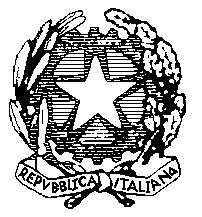 ISTITUTO MAGISTRALE “MARIA IMMACOLATA”PIAZZA EUROPA, 37-71013 S. GIOVANNI ROTONDOTel.0882/456019-Fax 0882/451689Cod. mecc: FGPM05000Q – Cod. Fisc. 83002000715E-mail: fgpm05000q@istruzione.it -  fgpm05000q @pec.istruzione.itSito Internet: www.magistrale-immacolata.it---- o O o ---Prot. n. 5427/A3                                                                           San Giovanni Rotondo,  31-10-2014                                                              CIRCOLARE  n° 19                                                                                    AL PERSONALE DOCENTE                                                       ALLA DSGA                                                                        AL PERSONALE ATA                                                          AGLI ALUNNI                                                                                               ALLE FAMIGLIE DEGLI ALUNNILORO SEDI  	OGGETTO: assemblea sindacale in orario di servizio.Su richiesta delle RSU di Istituto, si comunica che è indetta un’ assemblea sindacale in orario di servizio, destinata al personale docente ed ATA, per il giorno 6 novembre p.v., dalle ore 11.05 alle ore 13.05, nell’aula magna di via Cellini, per discutere il seguente o.d.g.:  1. La “Buona Scuola”, documento del governo Renzi.Data l’importanza della tematica in oggetto, si invita il personale tutto ad un’ampia partecipazione. La presente  circolare vale quale informazione agli studenti ed alle loro famiglie circa la possibilità che in tale giorno l’orario regolare delle lezioni venga modificato con uscite anticipate delle classi interessate.Il Dirigente scolasticoProf. Palmisano Pasquale 